ООО "Би-Техно"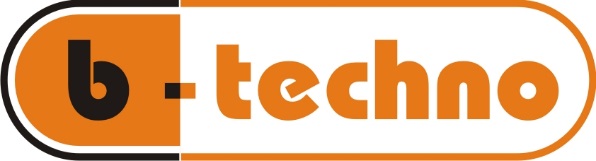 107370, Москва, Открытое шоссе, д. 12, стр. 3тел.(499) 167-00-01, тел./факс:(499) 168-24-10www.b-techno.ru; е-mail: info@b-techno.ru Коммерческое предложение ООО «Би-Техно» предлагает рассмотреть следующее оборудование:Описание оборудованияНастольный вакуумный упаковщик HVC-400/2Т (DZ-400/2T)Страна-производитель: Китай. 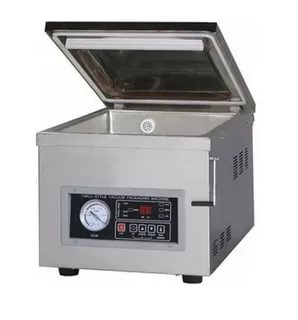 Настольный вакуумный упаковщик HVC-400/2T (DZ-400/2T)– самая популярная модель среди однокамерных вакуумных упаковочных машин DZ. Области применения:Может использоваться для упаковки пищевых продуктов, полуфабрикатов, электронных деталей и т.п. Аппараты данной модели также широко используются в банковской сфере для упаковки денежных банкнот, ценных бумаг, финансовых документов и других ценностей. Особенности:Использование современных технологий и дорогостоящих комплектующих обеспечивает долговечность и эффективность работы оборудования. Камера оснащена запечными планками длиной 400 мм каждая, пакеты можно укладывать на обе планки, и соответственно упаковывать больше пакетов за 1 цикл.Надежная механическая панель управления поможет легко подобрать нужные параметры упаковки в зависимости от особенностей конкретного продукта и упаковочного материала. Вакуумная камера выполнена из нержавеющей стали.Ширина запаечного шва 10 мм, время и мощность запайки регулируется посредством механического реле. Запаечные планки аппарата поднимаются за счет специального подъемного механизма, а не за счет воздушных подушек, как на большинстве китайских вакууматоров. Благодаря этому значительно проще проводить обслуживание и чистку.Время вакуумизации устанавливается на панели управления, механическая панель управления считается более надежной в сравнении с цифровой, она также более дешевая в ремонте. За процессом упаковки можно наблюдать через крышку из прозрачного оргстекла.Подъемный механизм крышки имеет возможность отключения (то есть крышка будет лежать без дополнительной фиксации) – такая опция не предусмотрена даже на немецких вакуумных упаковщиках. Аппарат оснащен промышленным насосом мощностью 20 м³ /час.Краткие технические характеристики: Напряжение (В/Гц) 	AC 220/50Мощность двигателя (Вт) 	900Мощность запайки (Вт) 	500Предельное вакуумное давление (кПа) 	1.0Кол. запаивающих планов в камере 	2Длина запайки (мм) 	400Ширина шва (мм) 	10Объем вакуумного насоса ( м³ /ч) 	20Внутренние размеры камеры (Д*Ш*В) (мм) 	440*420*140Внешние размеры (Д*Ш*В) (мм) 	480*535*510Материал исполнения камеры 	Нержавеющая стальВес нетто (кг) 	80С уважением,Генеральный директор ООО «Би-Техно» Бочкова Ю.Р.№ п/пНаименование оборудованияЦена, $Настольный вакуумный упаковщик HVC-400/2T (DZ-400/2T) нерж.Настольный вакуумный упаковщик HVC-400/2T (DZ-400/2T) краш.